SISAČKO-MOSLAVAČKA ŽIPANIJA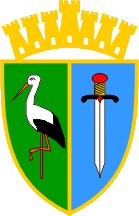 				    TUO/21ZAHTJEV ZA DODJELU POTPORA ZA OČUVANJE I RAZVOJ TRADICIJSKIH I UMJETNIČKIH OBRTA za 2021. godinu Mjesto i datum			M.P.				Podnositelj zahtjeva	____________________                                                              ______________________POTREBNA DOKUMENTACIJAPodnositelji zahtjeva dužni su dostaviti sljedeću dokumentaciju (zaokružiti pripadajući broj dokumenta koji se prilaže):popunjen obrazac Zahtjeva (TUO/21) s prijedlogom projekta za dobivanje sredstava potporepresliku obrtnicepresliku izvatka iz obrtnog registra, ne stariji od 30 dana  od dana podnošenja zahtjeva  potvrdu nadležne Porezne uprave o nepostojanju duga prema državi, ne stariju od 30 dana od dana podnošenja zahtjeva (za podnositelja zahtjeva odnosno sve pojedinačne vlasnike, partnerska poduzeća i povezana poduzeća s podnositeljem zahtjeva) izjavu o korištenim državnim potporama male vrijednosti  za posljednje tri godine (obrazac PMV). Izjavu su obvezni ispuniti i potpisati i podnositelji koji do sada nisu koristili potpore.izjavu o korištenim državnim potporama male vrijednosti  povezanih osoba (obrazac IPO) skupnu izjavu obrtnika (obrazac SI)financijske pokazatelje o poslovnim rezultatima obrta za tekuću i prethodnu godinu i svih partnerskih i povezanih poduzeća s podnositeljem zahtjeva, ovisno o pravnom statusu: - preslika ovjerene Prijave poreza na dohodak/dobit s potvrdom Porezne uprave o zaprimanju prijave, odnosno bilanca i račun dobiti i gubitka za obrte koji vode dvojno knjigovodstvo,BON-2/SOL 2 ne stariji od 30 dana, izvješće o paušalnom dohotku - obrazac PO-SD /potvrda Porezne uprave-primici/izdaci / stanje na žiro rn. s pregledom prometa za 6 mjeseci)presliku obrasca JOPPD za prethodni mjesec, ukoliko je obvezan  dokaz o IBAN transakcijskom računu (preslika ugovora s bankom o otvorenom žiro računu i/ili preslika potpisnog kartona)ponuda/predračun/račun/troškovnik za nabavu materijala za unutrašnje uređenje      (sve iz tekuće godine) /ugovor za projektne aktivnosti za koje se traže sredstva potporedokazi s obzirom na kriterije (potvrda o edukaciji, ostvarena priznanja, nagrade i dr.)uvjerenje o stjecanju statusa tradicijskog/umjetničkog obrta (ukoliko posjeduje)potvrda Udruženja obrtnika da se radi o specifičnom tradicijskom/umjetničkom obrtu  kako je navedeno u točki 2. stavak 2. ovog Projekta, ukoliko to nije razvidno iz priložene dokumentacijeostalo - promidžbeni materijali (certifikati, fotografije, brošure, cjenik proizvoda i sl.) NAPOMENA:Prilikom podnošenja zahtjeva podnositelj se mora upoznati i postupiti prema Uputama za prijavitelje za provedbu Projekta „Tradicijski i umjetnički obrti“ za 2020.g. koje su zajedno s ostalom natječajnom dokumentacijom po ovom Javnom pozivu dostupne na www.smz.hr pod „Natječaji“.Dodatne informacije za prijavu na Javni poziv podnositelji zahtjeva mogu dobiti u Sisačko-moslavačkoj županiji, Upravnom odjelu za gospodarstvo, poljoprivredu i ruralni razvoj, Sisak, Rimska  28/II ili na mail adresu: vlatka.weiss@smz.hrZahtjevi i pripadajuća dokumentacija predaju se osobno u pisarnici Sisačko-moslavačke županije ili šalju poštom, obavezno u zatvorenoj omotnici na adresu: Sisačko-moslavačka županija44000 Sisak, Rimska 28- za Javni poziv  "Tradicijski i umjetnički obrti" za 2021.g.,  - ne otvarajVanjska omotnica mora sadržavati puno ime i adresu podnositelja prijave.Nepotpune prijave i prijave podnesene nakon utvrđenog roka neće se razmatrati.1. PODACI O KORISNIKU POTPORE1. PODACI O KORISNIKU POTPORE1. PODACI O KORISNIKU POTPORE1. PODACI O KORISNIKU POTPORE1. PODACI O KORISNIKU POTPORE1. PODACI O KORISNIKU POTPORE1.Naziv obrtaNaziv obrtaNaziv obrtaNaziv obrtaOIB2.Ime i prezime vlasnika obrta_______________________Ime i prezime vlasnika obrta_______________________do 30.g.                                 □do 30.g.                                 □osoba s invaliditetom                           □2.Ime i prezime vlasnika obrta_______________________Ime i prezime vlasnika obrta_______________________pripadnik romske nac. manjine          □pripadnik romske nac. manjine          □poduzetnik početnik □3. Pretežita djelatnost obrta (prema NKD 2007)brojčana oznakaPretežita djelatnost obrta (prema NKD 2007)brojčana oznaka4.Djelatnost (zanimanje) na koju se odnosi projektni prijedlog (kratak opis djelatnosti)Djelatnost (zanimanje) na koju se odnosi projektni prijedlog (kratak opis djelatnosti)5. Adresasjedišta Adresasjedišta 6. Godina osnivanja obrtaGodina osnivanja obrta7.Vlasnik zaposlen u obrtuDA    /    NEDA    /    NEDA    /    NEDA    /    NE8. Ukupan broj zaposlenih djelatnika(bez vlasnika)Ukupan broj zaposlenih djelatnika(bez vlasnika)Ukupan broj zaposlenih djelatnika(bez vlasnika)Plan zapošljavanja do kraja tekuće godinePlan zapošljavanja do kraja tekuće godine9.Poslovna banka10.Žiro račun IBANHRHRHRHR14.TelefonGMSTelefonGMSTelefonGMSe-maile-mail2.FINANCIJSKI POKAZATELJI OBRTA2020.g.2021.g.1.Ukupni neto primici / ukupni prihodi u kn2.Ukupni izdaci / ukupni rashodi u kn3.Dohodak/dobit u kn4.Gubitak u kn3.CILJ PROJEKTA (što se želi postići ulaganjem)CILJ PROJEKTA (što se želi postići ulaganjem)CILJ PROJEKTA (što se želi postići ulaganjem)4.NAMJENA POTPORE NAMJENA POTPORE NAMJENA POTPORE RbRbVrsta troška(roba ili usluga koja se nabavlja)Iznos bez PDV-a - KNprocjena (prema ponudi/računu/troškovniku/ugovoru)1.1.Uređenje poslovnog prostoraUređenje poslovnog prostoraaabbcc2.2.Kupnja strojeva, opreme, alata i pomagala za rad za obavljanje osnovne djelatnostiKupnja strojeva, opreme, alata i pomagala za rad za obavljanje osnovne djelatnostiaabbcc3.3.Usluge korištenja vanjskih subjekata u razvoju proizvodaUsluge korištenja vanjskih subjekata u razvoju proizvodaaa4.4.Promotivne aktivnostiaatroškovi izlaganja na sajmovimabbtroškovi izrade promidžbenog materijalaccizrada web stranice 4.4.Ishođenje uvjerenja tradicijski/umjetnički obrtIshođenje uvjerenja tradicijski/umjetnički obrtaa5.5.Edukacija/stručno osposobljavanje Edukacija/stručno osposobljavanje aa6.6.Troškovi poslovanjaaazakup poslovnog prostorabbrežijski troškovi:AAUKUPNI TROŠKOVI PROJEKTA                                                                                                                         knUKUPNI TROŠKOVI PROJEKTA                                                                                                                         knBBIZNOS TRAŽENE POTPORE (max. 70% ili max. 10.000 kn)                                                                             knIZNOS TRAŽENE POTPORE (max. 70% ili max. 10.000 kn)                                                                             kn%%(B/A x 100) po predmetnom Projektu                                                                                                                       %(B/A x 100) po predmetnom Projektu                                                                                                                       %